 				NOTICE/AGENDA 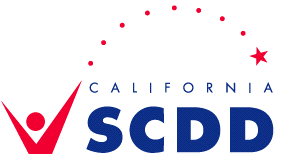 POSTED AT: www.scdd.ca.govThis is a teleconference and zoom meeting only. There is no physical location being made available to the public. Per EXECUTIVE ORDER N-29-20, teleconferencing restrictions are waived during the COVID-19 pandemic. Therefore, Committee members are not required to list their remote locations and members of the public may participate telephonically or by Zoom from any location. Accessible formats of all agenda and materials can be found online at www.scdd.ca.gov.JOIN ZOOM MEETING:				https://bit.ly/Aug-28-MemMtg MEETING ID:						979 4472 1990PASSWORD:						625872Click here for instructions on using the Zoom application.OR JOIN BY TELECONFERENCE: (VOICE ONLY)CALL IN NUMBER:					1-877-853-5257 MEETING ID:						979 4472 1990DATE:	TIME:	10:00 AM – 1:30 PMAccessibility:Pursuant to Government Code Sections 11123.1 and 11125(f) and Executive Order N-29-20, individuals with disabilities who require accessible alternative formats of the agenda and related meeting materials and/or auxiliary aids/services to participate in this meeting should contact (916) 263-7919.  Requests must be received by 5 business days prior to the meeting.All times indicated and the order of business are approximate and subject to change.COMMITTEE CHAIR:Kara PontonCALL TO ORDERCALL TO ORDERCALL TO ORDERESTABLISH QUORUMESTABLISH QUORUMESTABLISH QUORUMWELCOME AND INTRODUCTIONSWELCOME AND INTRODUCTIONSWELCOME AND INTRODUCTIONSPUBLIC COMMENTS This item is for members of the public only to provide comments and/or present information to the Committee on matters not on the agenda.  Each person will be afforded up to three minutes to speak. PUBLIC COMMENTS This item is for members of the public only to provide comments and/or present information to the Committee on matters not on the agenda.  Each person will be afforded up to three minutes to speak. PUBLIC COMMENTS This item is for members of the public only to provide comments and/or present information to the Committee on matters not on the agenda.  Each person will be afforded up to three minutes to speak. APPROVAL OF NOVEMBER 2019 MINUTES 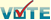 Presented by: Kara Ponton, Committee Chair APPROVAL OF NOVEMBER 2019 MINUTES Presented by: Kara Ponton, Committee Chair APPROVAL OF NOVEMBER 2019 MINUTES Presented by: Kara Ponton, Committee Chair Page 4Page 4DEMOGRAPHIC MAPPresented by: Aaron Carruthers, Executive DirectorDEMOGRAPHIC MAPPresented by: Aaron Carruthers, Executive DirectorDEMOGRAPHIC MAPPresented by: Aaron Carruthers, Executive DirectorPage 8 Page 8 APPOINTMENT AND VACANCIES Presented by: Aaron Carruthers, Executive DirectorAPPOINTMENT AND VACANCIES Presented by: Aaron Carruthers, Executive DirectorAPPOINTMENT AND VACANCIES Presented by: Aaron Carruthers, Executive DirectorPage 10Page 10APPLICATIONS FOR COUNCILPresented by: Kara Ponton, Committee ChairMembership Report to the CouncilReview Expired 1st Terms Review Council Applications for Vacant Seat(s)At Large – Institution At Large Los Angeles RegionAPPLICATIONS FOR COUNCILPresented by: Kara Ponton, Committee ChairMembership Report to the CouncilReview Expired 1st Terms Review Council Applications for Vacant Seat(s)At Large – Institution At Large Los Angeles RegionAPPLICATIONS FOR COUNCILPresented by: Kara Ponton, Committee ChairMembership Report to the CouncilReview Expired 1st Terms Review Council Applications for Vacant Seat(s)At Large – Institution At Large Los Angeles RegionPage 15Page 15UPDATED RAC AND LOCAL SDAC POLICY Presented by: Aaron Carruthers, Executive DirectorUPDATED RAC AND LOCAL SDAC POLICY Presented by: Aaron Carruthers, Executive DirectorUPDATED RAC AND LOCAL SDAC POLICY Presented by: Aaron Carruthers, Executive DirectorPage 121 Page 121 RAC ROSTERPresented by: Aaron Carruthers, Executive DirectorRAC ROSTERPresented by: Aaron Carruthers, Executive DirectorRAC ROSTERPresented by: Aaron Carruthers, Executive DirectorPage 127 Page 127 REVIEW RAC APPLICATIONS FOR VACANCIES, EXPIRING 1st TERMS AND MEMBER PERFORMANCE 		North Coast Regional Advisory CommitteeNorth State Regional Advisory Committee Sacramento Regional Advisory CommitteeNorth Bay Regional Advisory CommitteeBay Area Regional Advisory CommitteeNorth Valley Hills Regional Advisory CommitteeCentral Coast Regional Advisory CommitteeSequoia Regional Advisory CommitteeLos Angeles Regional Advisory CommitteeOrange County Regional Advisory CommitteeSan Diego Regional Advisory CommitteeSan Bernardino Regional Advisory CommitteeREVIEW RAC APPLICATIONS FOR VACANCIES, EXPIRING 1st TERMS AND MEMBER PERFORMANCE 		North Coast Regional Advisory CommitteeNorth State Regional Advisory Committee Sacramento Regional Advisory CommitteeNorth Bay Regional Advisory CommitteeBay Area Regional Advisory CommitteeNorth Valley Hills Regional Advisory CommitteeCentral Coast Regional Advisory CommitteeSequoia Regional Advisory CommitteeLos Angeles Regional Advisory CommitteeOrange County Regional Advisory CommitteeSan Diego Regional Advisory CommitteeSan Bernardino Regional Advisory CommitteeREVIEW RAC APPLICATIONS FOR VACANCIES, EXPIRING 1st TERMS AND MEMBER PERFORMANCE 		North Coast Regional Advisory CommitteeNorth State Regional Advisory Committee Sacramento Regional Advisory CommitteeNorth Bay Regional Advisory CommitteeBay Area Regional Advisory CommitteeNorth Valley Hills Regional Advisory CommitteeCentral Coast Regional Advisory CommitteeSequoia Regional Advisory CommitteeLos Angeles Regional Advisory CommitteeOrange County Regional Advisory CommitteeSan Diego Regional Advisory CommitteeSan Bernardino Regional Advisory CommitteePage 132 Page 132 LOCAL SDAC ROSTERPresented by: Aaron Carruthers, Executive DirectorLOCAL SDAC ROSTERPresented by: Aaron Carruthers, Executive DirectorLOCAL SDAC ROSTERPresented by: Aaron Carruthers, Executive DirectorPage 217  Page 217  REVIEW LOCAL SELF-DETERMINATION ADVISORY COMMITTEE APPLICATIONS Alta of California Regional CenterCentral Valley Regional CenterEast Los Angeles Regional Center Frank D. Lanterman Regional CenterFar Northern Regional Center Golden Gate Regional Center Harbor Regional CenterInland Regional Center Kern Regional Center North Bay Regional Center North Los Angeles County Regional CenterRegional Center of the East BayRegional Center of Orange CountyRedwood Coast Regional Center San Andres Regional Center South Central Los Angeles Regional Center San Diego Regional Center San Gabriel Pomona Regional Center Tri-Counties Regional Center Valley Mountain Regional Center Westside Regional Center REVIEW LOCAL SELF-DETERMINATION ADVISORY COMMITTEE APPLICATIONS Alta of California Regional CenterCentral Valley Regional CenterEast Los Angeles Regional Center Frank D. Lanterman Regional CenterFar Northern Regional Center Golden Gate Regional Center Harbor Regional CenterInland Regional Center Kern Regional Center North Bay Regional Center North Los Angeles County Regional CenterRegional Center of the East BayRegional Center of Orange CountyRedwood Coast Regional Center San Andres Regional Center South Central Los Angeles Regional Center San Diego Regional Center San Gabriel Pomona Regional Center Tri-Counties Regional Center Valley Mountain Regional Center Westside Regional Center Page 229Page 229ADJOURNMENT